MORAVSKOSLEZSKÉ TEPLÁRNY a,s.DODACÍ PODMÍNKYna dodávku a odběr tepelné energie a teplonosných médiíDodací podmínky pro dodávku a odběr tepelné energie a teplonosných médií (dále jen DP) upravují vztahy pro dodávku a odběr tepelné energie, teplonosných médií a jsou závazné pro prodávajícího i kupujícího při připojení a provozování zařízení na dodávku a odběr tepla.V kupní smlouvě je kupující povinen přesně a úplně uvést své obchodní jméno, sídlo, adresu, IČO, DIČ a údaje bankovního spojení a fyzická osoba jméno, příjmení a rodné číslo. Kupující předloží na výzvu prodávajícího listiny osvědčující uváděné údaje. Dále právnická osoba přiloží kopii výpisu z obchodního rejstříku nebo jiný doklad o právní subjektivitě a doklad o vlastnictví předávací stanice nebo nájemní smlouvu o jejím užívání.Definice použitých pojmů a zkratekdodací podmínky (DP)všeobecné podmínky dodávky tepla, vydané prodávajícím tepla obecně platné pro všechny kupující;kupní smlouva na dodávku tepla a teplonosných médií (KS);měřící místo (MM)místo, kde je měřena dodávka tepla;místo plněnímísto, kde teplonosné médium přechází ze zařízení prodávajícího do zařízení kupujícího;napoj ovací místomísto, kde je přípojka napojena na primární rozvod prodávajícího;odběrné místo (OM)odběrné zařízení, do kterého se uskutečňuje dodávka tepelné energie nebo teplonosného média;omezení dodávkyznamená částečné omezení dodávky energií v určité době nebo snížení teplotních parametrů teplonosného média z rozhodnutí prodávajícího;přerušení dodávkyznamená dočasné odpojení OM, aniž dojde k ukončení smluvního vztahu;předávací stanice (PS)zařízení pro úpravu stavů teplonosné látky na hodnoty požadované vnitřním zařízením;podružný kupujícíkupující, který odebírá teplo se sek. rozvodu nebo z PS, která není v majetku prodávajícího a smluvní vztah má uzavřen s majitelem nebo provozovatelem PS se souhlasem prodávajícího;regulační opatřenívyplývají z práva nebo povinnosti prodávajícího omezit nebo přerušit v nezbytném rozsahu dodávku tepla dle zák. ustanovení;regulační plánrozepisuje omezení při vyhlášení reg. opatření;teplá užitková voda (TUV);ústřední topení (UT).I.Uzavírání smluvKupní smlouva se uzavírá s kupujícím jako samostatným právním subjektem, přičemž některé nedílné součásti kupní smlouvy jsou uzavírány pro každé odběrné místo (dále jen OM) kupujícího a některé jsou uzavírány souhrnně pro všechna OM.Nedílné součásti kupní smlouvyČásti kupní smlouvy, uzavírané pro každé odběrné místo samostatně:Přihláška k odběru teplaTechnické údaje k odběruDiagram na dodávku a odběr teplaRegulační plán odběruČásti kupní smlouvy, sjednávané pro všechna odběrná místa souhrnně:Ujednání o ceněDohoda o poskytování zálohSeznam odběrných míst kupujícího, ke kterým se vztahuje KS (Příloha č.l).Dodací podmínky na dodávku tepelné energie a teplonosného médiaPřihláška k odběru tepla obsahuje základní údaje o odběrném místě, které jsou nutné pro fakturaci a statistické vykazování, tj. údaje o výkonu, otápěných plochách, návratnosti kondenzátu atp. Sjednává se při uzavření kupní smlouvy nebo při změně údajů.Technické údaje k odběru určují místo plnění, parametry dodávaného a vráceného teplonosného média, měřící místo a způsob měření. Sjednává se při uzavření kupní smlouvy nebo při změně údajů.Diagram na dodávku a odběr tepla obsahuje měsíční nasmlouvané hodnoty odběru v GJ a nasmlouvané výkony v MW dle jednotlivých sazeb, vytápěnou plochu pro bytový a nebytový sektor a procentní rozdělení dodávaného tepla na bytový a nebytový sektor. Sjednává se na jeden kalendářní rok.Ujednání o ceně obsahuje ceny tepla a teplonosného média pro danou lokalitu v jednotlivých sazbách a výši smluvních pokut při prodlení s neplacením faktur. Sjednává se vždy při změně ceny tepla.Dohoda o poskytování záloh se uzavírá mezi prodávajícím a kupujícím podle článku XI. bod 23 těchto dodacích podmínek, pokud se nedohodli jinak. Dohoda obsahuje výši a termíny placení záloh a výši smluvní pokuty při prodlení s placením. Sjednává se vždy při změně odběru tepla a změně ceny tepla.Regulační a havarijní plán vyplývá ze zákonných opatření. Vydává se při uzavírání kupní smlouvy nebo při změně vstupů.Seznam odběrných míst obsahuje seznam odběrných míst kupujícího, kterých se týká uzavřená KS.Kupní smlouva na dodávku a odběr tepla se uzavírá s každým kupujícím písemně před zahájením vlastního odběru.Pro odběry tepla na staveništi může prodávající dohodnout na období do kolaudace budovaného odběrného zařízení zvláštní technické a dodací podmínky a způsob sjednávání odběrových diagramů včetně ustanovení o regulačních opatřeních.Prodávající a kupující sjednají odběrový diagram nej později 30 dnů před začátkem smluvního období. Kupující se zavazuje odběrový diagram do 21 dnů po jeho obdržení potvrdit a zaslat zpět prodávajícímu, nebo zaslat vlastní protinávrh. Prodávající je povinen tento protinávrh projednat rovněž do 21 dnů. Nepotvrdili kupující návrh diagramu, nebo nesdělí-li vlastní protinávrh ve stanovené lhůtě, platí diagram dle návrhu prodávajícího.Pokud byla dříve uzavřena dle obchodního zákoníku ’’Smlouva o budoucí smlouvě", týkající se dodávky tepla, jsou její ustanovení závazná a aplikují se do smlouvy na prodej a nákup tepla, pokud se prodávající a kupující písemně nedohodnou jinak.II.Plnění smlouvyDodávka je splněna přechodem teplonosného média ze zařízení prodávajícího do zařízení kupujícího.Kupující může přenechat teplo podružně připojeným uživatelům pouze s písemným souhlasem prodávajícího a za podmínek odsouhlašených prodávajícím.Pro případ požadavku dodávky tepla prostřednictvím zařízení třetí právnické nebo fyzické osoby předloží žadatel při podpisu smlouvy o dodávce a odběru tepla písemný souhlas této třetí osoby s realizací odběru prostřednictvím jejího zařízení. Do finančního vyrovnání, případně plnění dalších podmínek, za kterých byl souhlas žadateli poskytnut třetí osobou, prodávající tepla nevstupuje.Teplonosné médium je majetkem prodávajícího a kupující je povinen je vracet. Přípustné jsou pouze ztráty do 5% objemu u páry. Odběr teplonosného média musí být sjednán v „Přihlášce k odběru tepla“. Tento článek neplatí pro případ, že prodávající nemá vybudováno vratné potrubí kondenzátu.Kupujícím vrácené teplonosné médium musí mít jakost požadovanou prodávajícím uvedenou v „Technických údajích k odběru“. Prodávající může požadovat, aby si kupující opatřil a na svůj náklad instaloval automatický hlásič jakosti vráceného teplonosného média, který signalizuje, případně přímo zabraňuje vrácení média znehodnoceného nad smluvní hodnoty, nebo aby kupující pravidelně odebíral vzorky média a prováděl jejich laboratorní rozbory. Kupující je povinen na požádání předložit prodávajícímu výsledky laboratorních rozborů jakosti média.Teplonosné médium horší jakosti, než bylo smluveno v „Technických údajích k odběru“, se považuje za nevrácené a kupující médium těchto vlastností nesmí vracet. Při vrácení média, které nemá jakost požadovanou prodávajícím v „Technických údajích k odběru", je kupující povinen uhradit prodávajícímu veškeré škody vzniklé z tohoto důvodu včetně znehodnoceného média v celé kondenzátní síti.Množství a jakost vráceného teplonosného média se vyhodnocuje zpravidla měsíčně, popř. za období, dohodnuté v kupní smlouvě podle provozních podmínek prodávajícího, a to v místě přechodu ze zařízení kupujícího do zařízení prodávajícího. O místě vyhodnocení se prodávající i kupující mohou v kupní smlouvě dohodnout i jinak.III.Změna a zrušení závazkůPožadované změny skutečností, uvedených v přihlášce k odběru tepla, je kupující povinen předložit k odsouhlašení prodávajícímu nejpozději 21 dnů před počátkem jejich uskutečňování. Prodávající je povinen se k předloženým návrhům změn vyjádřit nejpozději do 14-ti dnů od jejich doručení.Pokud změna některého z údajů uvedených kupujícím v přihlášce k odběru tepla nastane nepředvídaně, zajistí kupující její projednání s prodávajícím a bez zbytečného odkladu požádá o úpravu příslušné části KS tak, aby novelizovaná součást kupní smlouvy byla uzavřena nejpozději do nejbližšího termínu odečtu fakturačních měřidel.Za případné škody, které z nesprávně nahlášených údajů vzniknou, odpovídá kupující.Předá-li kupující objekt s odběrem tepla novému uživateli, je povinen nového uživatele včas seznámit s DP a povinností uzavřít novou kupní smlouvu s prodávajícím. Předání objektu se musí uskutečnit vždy k poslednímu dni měsíce. Pokud dojde k předání objektu v průběhu měsíce, dohodnou se oba subjekty na finančním vyrovnání nezávisle na prodávajícím. Nový uživatel je povinen nejpozději 10 dnů před zahájením odběru tepla uzavřít kupní smlouvu na dodávku a odběr tepelné energie. Do 3 dnů po převzetí objektu oznámí stav počítadla měřiče tepla ke dni převzetí, potvrzený původním kupujícím.Ukončení odběru je kupující povinen písemně oznámit prodávajícímu a umožnit mu provedení konečného odečtu měřiče tepla, popřípadě provedení jiných opatření, souvisejících s ukončením odběru. Nesplní-li kupující tyto povinnosti, uhradí prodávajícímu veškeré odebrané teplo až do uzavření kupní smlouvy s novým kupujícím nebo do doby, kdy bude umožněno prodávajícímu přerušit dodávku tepla a odebrat měřící zařízení.IV.Měření a vyhodnocování odběruProdávající měří dodávku tepla svým zařízením, které na zařízení kupujícího instaluje, zapojí a udržuje. Kupující je povinen svá zařízení upravit dle pokynů prodávajícího tak, aby byla umožněna instalace měřiče a zajištěna jeho správná funkce. Způsob měření, druh a umístění určí prodávající. Není-li ve výjimečných případech možné měřit měřícím zařízením prodávajícího, je po dohodě s prodávajícím možné dodávku měřit měřícím zařízením kupujícího.Odečty měřičů pro fakturaci a fakturace se provádějí měsíčně. Kontrolní odečty je možno provádět i v kratších časových intervalech.Kupující je povinen zajistit na svůj náklad zřízení potřebného elektrického přívodu se samostatným okruhem a hradit spotřebu elektrické energie pro měřicí, pomocná a ovládací zařízení prodávajícího, umístěná v objektu kupujícího.Kupující je povinen pečovat o to, aby nedocházelo k přerušení přívodu elektrické energie pro měřicí zařízení a do 3 dnů po zjištění hlásit prodávajícímu veškeré závady a neobvyklosti v měření, které měl nebo mohl zjistit, jakož i zjevné poruchy v instalaci před měřícím zařízením. Dále je kupující povinen zajistit a trvale pečovat o bezpečný přístup k měřičům tepla.Kupující může pro vlastní potřebu namontovat vlastní podružné nebo kontrolní měřiče tepla, zapojené za měřícím zařízením prodávajícího. Správnost měření podružných nebo kontrolních měřičů prodávající nekontroluje a jejich stavy neodečítá. Podružné nebo kontrolní měřiče tepla kupujícího jsou zvlášť označeny. Dojde-li k poruše měřícího zařízení prodávajícího, lze po vzájemné dohodě použít údajů kontrolního měřiče tepla kupujícího.Nemůže-li prodávající zajistit měření dodávky tepla, dohodne v „Technických údajích k odběru“ způsob zjišťování výše odběru tepla, a to do doby osazení měřicí techniky.Je-li dodávka tepla měřena vodoměrem na straně kondenzátu, stanoví se množství dodané páry ve výši 105% množství změřeného kondenzátu, pokud nebude ve smlouvě dohodnut jiný koeficient pro stanovení množství dodané páry.Je-li nositelem tepla pára a část dodaného tepla se vrací zpět prodávajícímu ve vratném kondenzátu, sníží prodávající naměřené množství dodaného tepla o teplo obsažené ve vráceném kondenzátu, nejvýše však o 0,170 GJ/t současně vráceného kondenzátu.V.Přezkoušení měřiče teplaMá-li kupující pochybnost o správnosti údajů měřiče tepla, postupuje dle zákonných ustanovení. O přezkoušení měřiče tepla může požádat i prodávající.Zjistí-li se při přezkoušení, že údaje měřiče se odchylují od přípustné hodnoty, vymění prodávající měřič tepla na svůj náklad a zvýhodněná smluvní strana uhradí druhé smluvní straně částku, odpovídající chybě v údajích měřiče, a to ode dne, kdy závada prokazatelně vznikla a nelze-li jej zjistit, ode dne předcházejícího odečtu.Nelze-li přesně zjistit spotřebu tepla za dobu poruchy měřiče tepla, vypočte se podle údajů kontrolního nebo podružného měřiče nebo podle průměrných spotřeb v předcházejících srovnatelných obdobích, u dodávek pro vytápění podle spotřeby v klimaticky stejném a řádně měřeném období, nebo jiným s kupujícím dohodnutým způsobem.VI.Regulace, omezení a přerušení dodávek a odběru teplaPro zajištění plynulého zásobování teplem všech kupujících je prodávající oprávněn podle potřeby provádět regulační opatření v souladu s platnými právními předpisy.Prodávající je oprávněn, při dodržení podmínek uvedených v článku VII. "Dodacích podmínek", omezit nebo přerušit dodávky tepla podle zákonných právních předpisů a dále v těchto případech:při nedodržení regulačních opatření kupujícím podle regulačního plánu,neumožní-li kupující prodávajícímu přístup k měřícím a odběrným tepelným zařízením,změní-li kupující bez souhlasu prodávajícího přípojnou hodnotu odběrných tepelných zařízení, popřípadě vymění-li clonu regulující tepelný výkon,je-li odběrné zařízení kupujícího v nevyhovujícím technickém stavu,přenechá-li kupující teplo bez souhlasu prodávajícího dalším uživatelům,vrací-li kupující teplonosné médium horší jakosti, než je sjednáno v kupní smlouvě.Prodávající je oprávněn omezit nebo přerušit dodávku tepla, jestliže vodohospodářský orgán omezí nebo jinak upraví zásobování vodou.Dodávku tepla, omezenou nebo přerušenou z důvodů, jež jsou na straně kupujícího, obnoví prodávající po odstranění všech závad nebo příčin, pro které byla dodávka omezena nebo přerušena.Omezení či přerušení dodávky ve smluvním rozsahu nebude posuzováno jako porušení smluvní povinnosti ze závazkového vztahu. Za škody vzniklé omezením nebo přerušením dodávky tepla podle tohoto článku nenese prodávající vůči kupujícímu odpovědnost.VII.Oznamovací povinnost prodávajícíhoProdávající je povinen:oznámit kupujícímu změnu teplonosné látky nebo jejich parametrů v souladu se zákonnými ustanoveními,oznámit písemně kupujícímu alespoň 40 dnů předem, hodlá-Ii provádět plánované opravy, údržbové a revizní práce, a alespoň 10 dnů předem, je-li nutné provádět jiné naléhavé údržbové a revizní práce,písemně vyrozumět kupujícího a omezení nebo přerušení dodávky v případech uvedených v článku VI. odst. 2 písmeno b) až e),upozornit kupujícího telefonicky, popřípadě jiným dohodnutým způsobem, že mu omezí nebo přeruší dodávku, jestliže v přiměřené lhůtě neodstraní závady v odběru uvedené v článku VI. odst. 2 písmeno a) a f).Při zjištění provozních nehod (havárií) a poruch, které bezprostředně ohrožují bezpečnost života nebo majetku, přeruší prodávající dodávku ihned po zjištění závady, není-li kupující odpojení přítomen, vyrozumí jej o tom prodávající neprodleně.VIII.Povinnosti kupujícíhoKupující je povinen hlásit prodávajícímu bez zbytečného odkladu všechny závady na odběrném tepelném zařízení (včetně zařízení podružných uživatelů), které mají vliv na dodávku tepla a zajistit jejich co nejrychlejší odstranění. Nesmí však bez souhlasu prodávajícího zasahovat do primárního okruhu.Kupující je povinen umožnit kdykoliv oprávněným osobám prodávajícího přístup k měřícímu zařízení.Kupující je povinen v předstihu oznámit a odsouhlasit s prodávajícím podstatné technické úpravy a změny, které hodlá realizovat na svém tepelném zařízení.Oprávněný pracovník prodávajícího má právo za účasti kupujícího kontrolovat:odběrná tepelná zařízení u kupujících i jeho podružných uživatelů,dodržování sjednaných technických podmínek,správnost údajů, uváděných kupujícím v kupní smlouvě přímo v místě, jehož se příslušné údaje týkají (včetně fyzické kontroly).Kupující je povinen, pokud nebude dohodnuto jinak, vést pro každé odběrné místo provozní deník a sledovat spotřebu tepla, zaznamenávat vyhlášené regulační stupně, stav zařízení pro odběr tepla a další údaje, související s dodávkou a odběrem tepla. Provozní údaje související s dodávkou a odběrem teplaje povinen na požádání předložit prodávajícímu.IX.Neoprávněný odběrZa neoprávněný odběr se považuje neoprávněný odběr dle platných zákonných opatření a dále :odebírá-li kupující teplo nebo teplonosné médium bez kupní smlouvy s prodávajícím nebo v rozporu s uzavřenou kupní smlouvou, mimo případy, kdy kupní smlouva nebyla uzavřena pro okolnosti na straně prodávajícího,provede-li kupující taková opatření, aby měřící zařízení spotřebu tepla nebo teplonosného média buď nezaznamenávala, nebo ji zaznamenávala nesprávně ke škodě prodávajícího, nebo jestliže kupující takto upravená zařízení užívá,odebírá-li kupující teplo nebo teplonosné médium přes měřící zařízení, na němž bylo porušeno zajištění proti neoprávněné manipulaci, a to včetně přívodu elektrické energie, a kupující prokazatelně neoznámil bez zbytečného odkladu prodávajícímu nahodilé porušení tohoto zajištění.Množství neoprávněně odebrané tepelné energie je rovno množství tepelné energie, kterou je schopno odběrné místo odebrat při maximálním, tj. v kupní smlouvě uzavřeném výkonu po dobu 16-ti hodin denně, pokud nebyla prodávajícím zjištěna jiná doba využití. Mimo topné období se pro výpočet neuvažuje výkon pro otop, uvedený v „Přihlášce k odběru tepla“. Došlo-li současně k odběru teplonosné látky, uvažuje se zatížení stejné jako v předchozím případě, avšak po dobu 24 hodin denně. Takto stanovená výše denního neoprávněného odběru tepla a teplonosné látky se násobí počtem dnů neoprávněného odběru; není-li možno zjistit celé období neoprávněného odběru, stanoví se odběr za poslední odečítací období.Nelze-li zjistit počet a druh spotřebičů u kupujícího tepla, použijí se za základ výpočtu náhrady údaje, uvedené v KS.Kupující se zavazuje uhradit náklady vynaložené na zjištění velikosti neoprávněného odběru.X.Smluvní pokutyPřekročí-li kupující sjednaný výkon, je povinen zaplatit za každou desetinu MW prodávajícímu smluvní pokutu sjednanou v "Ujednání o ceně", a to za každý případ překročení sjednané hodnoty výkonu po dobu delší než 15 minut.Smluvní pokuta podle článku X. odstavce 1 se platí jen v těch případech, je-li výkon zjišťován v předávacím, resp. v měřícím místě u kupujícího registračními přístroji nebo jinými průkaznými prostředky.Jestliže v průběhu měsíce překročí kupující prokazatelně u odběrného místa, které je zařazeno v jednoduché sazbě, sjednaný maximální výkon, může mu prodávající vyměřit smluvní pokutu až do výše 5 000,- Kč, kterou se kupující zavazuje zaplatit.XI.Cenová pravidla pro tepelnou energii a nosná médiaCenová pravidla jsou platná pro všechny případy dodávek tepla, uskutečněných ze soustav centralizovaného zásobování teplem prodávajícího.Pro účtování dodávek tepla se rozlišují místa plnění:na prahu zdroje,na vstupu do předávací stanice.Ceny tepla platí za odběr tepla v místě plnění a to pro každé odběrné místo samostatně.Cena tepla na prahu zdroje se uplatňuje za předpokladu, že dodávka tepla se realizuje bezprostředně na rozdělovači výstupního potrubí na zdroji ( výstupním rozdělovači).V případě, že předávací místo je na jiném místě, než je uvedeno v odstavci 4, avšak v objektu, resp. na pozemku výrobce tepla, výjimečně i mimo pozemek výrobce, platí proúčely fakturace cena tepla na zdroji za předpokladu, že množství dodaného tepla se stanoví na výstupním rozdělovači zdroje.Cena tepla na vstupu do předávací stanice se uplatňuje při dodávce tepla z primární tepelné sítě.Cena tepla je fakturována v jednoduché nebo složené sazbě. Sazba pro každé odběrné místo kupujícího je odsouhlasena v „Diagramu na dodávku a odběr tepla" pro dané odběrné místo.Cena tepla v jednoduché sazbě je cenou za dodanou tepelnou energii (Kč/GJ). Cena tepla ve složené sazbě je cenou za smluvený tepelný výkon (Kč/MW/rok) a cenou za dodanou tepelnou energii (Kč/GJ). K výsledné ceně je účtována daň z přidané hodnoty.Plat ze tepelný výkon je účtován měsíčně jednou dvanáctinou roční hodnoty platu za tepelný výkon. Plat za tepelnou energii je účtován měsíčně dle stavů měřidel nebo v objemu stánověném náhradním způsobem.Zařazení do příslušné sazby se stanoví dohodou mezi prodávajícím a kupujícím v „Diagramu na dodávku a odběr tepla“. Pro smíšené odběry se odebrané teplo rozdělí podle procenta rozdělení dodaného tepla, uvedeného v "Diagramu na dodávku a odběr tepla" nebo dle dohody.Roční sazba za tepelný výkon se stanoví za nejvyšší naměřený, nejméně však sjednaný výkon v kupní smlouvě na dodávku a odběr tepla.Za nejvyšší naměřený výkon se považuje nejvyšší čtvrthodinová hodnota, minimálně 95% nejvyšší okamžité hodnoty, naměřené registračním přístrojem nebo ukazatelem maxima nebo jiným prokazatelným způsobem.Překročí-li kupující prokazatelně sjednaný výkon, provede prodávající doúčtování celého ročního platu za tepelný výkon.U nového odběru hradí kupující alikvotní část z ročního platu za tep. výkon počínaje měsícem, ve kterém došlo k zahájení odběru.Při přerušení dodávky tepla z důvodu na straně prodávajícího delším než jeden kalendářní měsíc nebo u nového odběru hradí kupující alikvotní část z ročního platu za tepelný výkon včetně měsíce, ve kterém k přerušení došlo a od měsíce, který následuje po měsíci, ve kterém byla dodávka obnovena.Při ukončení odběru tepla v průběhu roku hradí kupující alikvotní část z ročního platu za tepelný výkon včetně celého měsíce, ve kterém byla dodávka tepla prokazatelně ukončena a prodávajícím provedeno opatření znemožňující neoprávněné pokračování odběru.Pokud kupující požaduje dodávku o jiných parametrech (tlak, teplota), než při jakých je soustava provozována a umožňují-li takovou dodávku technické podmínky prodávajícího, bude cena tepla ve složkách platu za výkon a platu za tepelnou energii upravena v ujednání o ceně.Vrácení teplonosného média se uskutečňuje za předpokladu, že prodávající má ve své tepelné síti vybudováno vratné potrubí. V tom případě účtuje prodávající veškeré nevrácené množství teplonosného média.Pokud nemá prodávající tepla ve své tepelné síti vybudováno vratné kondenzátní potrubí, účtuje kupujícímu pouze množství kondenzátu stanovené zvláštním měřením nebo dohodou.Znehodnotí-li kupující kondenzát v tepelné síti, zaplatí celé znehodnocené množství kondenzátu, včetně obsaženého tepla dle článku II., bodu 6.21 .Při zásahu poruchové služby prodávajícího, který byl proveden na vyžádání kupujícího na zařízení, jehož majitelem není prodávající tepla, může prodávající účtovat náhradu vzniklých nákladů. Prodávající tepla může účtovat náhradu vzniklých nákladů také při odstavení a opětovném najetí zařízení na požadavek kupujícího.Hodnoty výkonu v MW a entalpie v GJ/t pro účtování dodávek tepla se stanoví na tři desetinná místa.Kupující je při hodnotě plánovaného měsíčního objemu odběru tepla vyšším než za 20 000,-Kč povinen sjednat s prodávajícím dohodu o poskytování záloh na uskutečňovanou dodávku tepla. Pro stanovení výše záloh se odběry všech odběrných míst jednoho kupujícího sčítají.Ostrava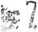 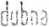 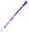 MORAVSKOSLEZSKÉ TEPLÁRNY a,OSTRAVA 5Jmeno: …………………. funkce: generální ředitelZa kupujícíhojméno: ……………….. funkce: ředitel slolečnosti